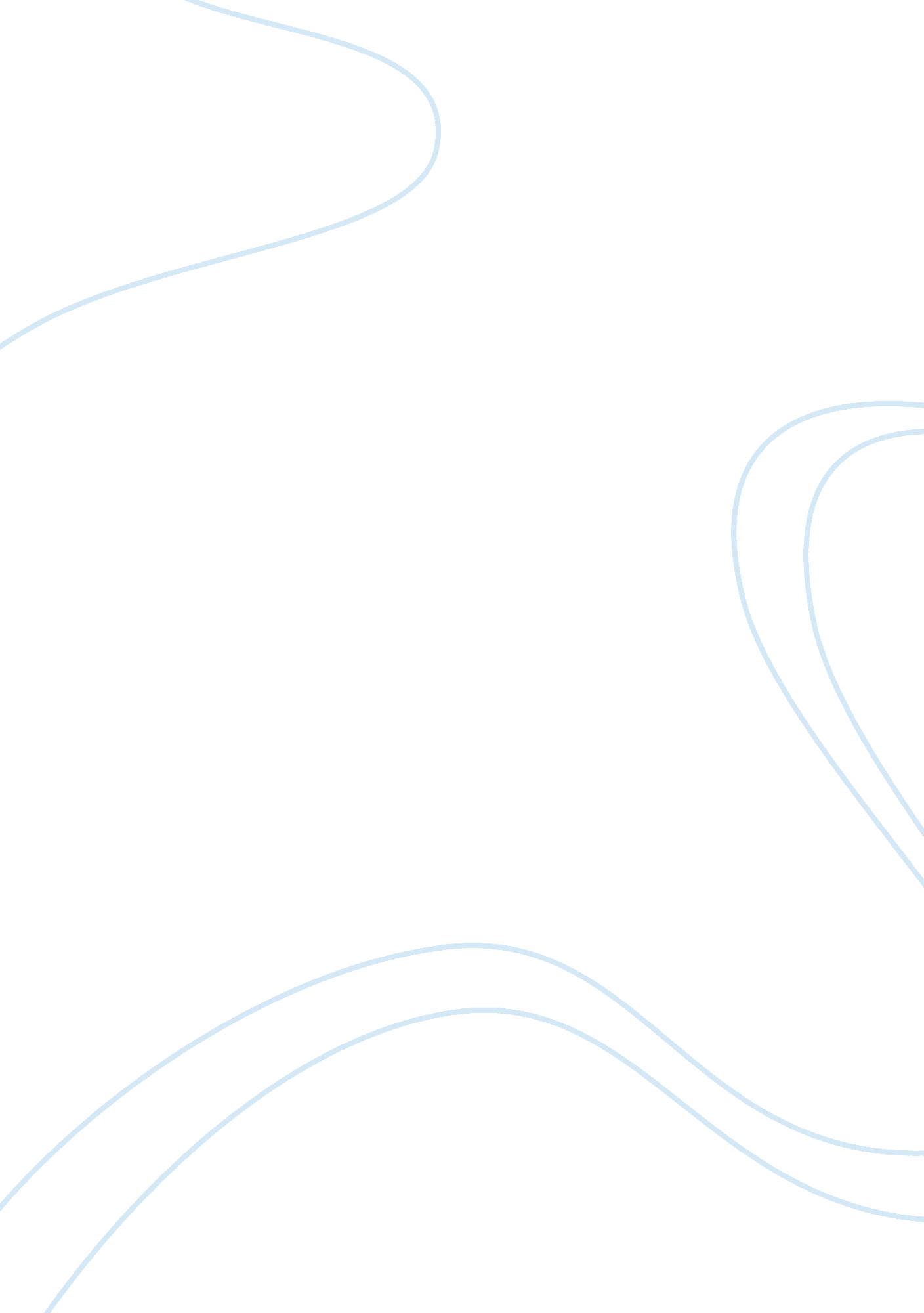 GenderHistory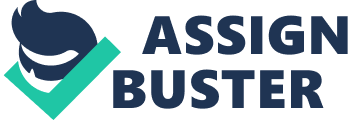 Chinkin, Christine and Kaldor, Mary   Gender and new wars. Journal of International Affairs, 67 pp. 167-187.  Gender and war are correlated concepts and the article analyzes several the gendered experiences. The article describes the new war fought by men in the name of politic tics. The new way the war is fought affects the women more than it affects women in the society. The article describes the ways in which various laws relating to gendered violence have been reinforced time and memorial, the author arguing that implementation of laws to stop the war has not gained any ground. The article finally gives a conclusion that the structure of masculinity in new wars, in as opposed to the heroic warrior of " old wars," is much more paradoxical and insecure. Men and women according to the article both men and women have different experiences to the war giving the differences between the old and the new war. 
One can agree with the concerns the authors address. The article is very relevant in addressing contemporary gender issues. The authors have relevantly done this through their argument that all wars are concern with the creation of gender stereotypes but the " new wars" are structured differently. Furthermore, the implication of this argument is that by questioning the construction of masculinity in new war, one can question the war itself. This also means challenging constructions of femininity in war. However, the article can be criticized for in adequacy in provision of data to further support the claim. 
As a conclusion the war is very reliable and important in addressing new gender wars. And assisting the society addresses them. 
References 
Chinkin, Christine and Kaldor, Mary (2013) Gender and new wars. Journal of International Affairs, 67 (1). pp. 167-187. 